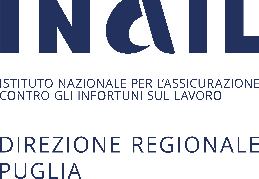 All.5 - PATTO DI INTEGRITA’  CONVENZIONE PER L’ESPLETAMENTO DI ACCERTAMENTI DIAGNOSTICI CLINICOSTRUMENTALI Con il presente Patto d’Integrità, come da determina del Presidente dell’INAIL del 4 giugno 2014 n. 149, viene sancita la reciproca, formale obbligazione dell’INAIL Direzione regionale Puglia e della struttura sanitaria Società____________________________________(di seguito STRUTTURA) di conformare i propri comportamenti ai principi di lealtà, trasparenza e correttezza, nonché l’espresso impegno anticorruzione di non offrire, accettare o richiedere somme di denaro o qualsiasi altra ricompensa, vantaggio o beneficio, sia direttamente che indirettamente tramite intermediari, al fine dell’assegnazione della convenzione e/o al fine di distorcerne la relativa corretta esecuzione.  Il personale, i collaboratori ed i consulenti dell’INAIL impiegati ad ogni livello nell’espletamento di questa convenzione e nel controllo dell’esecuzione, sono a conoscenza del contenuto del presente Patto d’Integrità, il cui spirito condividono pienamente, nonché delle sanzioni previste a loro carico in caso di mancato rispetto dello stesso Patto.   La STRUTTURA si impegna a segnalare all’INAIL qualsiasi tentativo di turbativa, irregolarità o distorsione durante l’esecuzione della convenzione, da parte di ogni interessato, addetto ovvero dipendente, collaboratore o consulente dell’INAIL nonché di chiunque possa influenzare le decisioni relative alla convenzione.  La STRUTTURA si impegna a riferire tempestivamente all’INAIL ogni illecita richiesta di denaro prestazione o altra utilità, ovvero offerta di protezione che venga comunque avanzata nel corso di esecuzione della convenzione nei confronti di un proprio rappresentante agente o dipendente.  La STRUTTURA prende altresì atto che analogo obbligo dovrà essere assunto da ogni altro soggetto che intervenga, a qualunque titolo, nell’esecuzione della convenzione e che tale obbligo non è in ogni caso sostitutivo dell’obbligo di denuncia all’Autorità Giudiziaria dei fatti attraverso i quali sia stata posta in essere la pressione estorsiva e ogni altra forma di illecita interferenza.  La STRUTTURA è consapevole e accetta che, nel caso in cui non comunichi i tentativi di pressione criminale, la convenzione si risolverà di diritto.  Il personale dipendente, i collaboratori ed i consulenti dell’Istituto sono obbligati a riferire tempestivamente all’Amministrazione ogni illecita richiesta di denaro, prestazione o altra utilità ovvero offerta di protezione che venga avanzata nel corso dell’esecuzione della convenzione e, sottoscrivendo il presente patto, la STRUTTURA assume gli stessi obblighi.  I soggetti di cui al precedente capoverso che vengano a conoscenza di accordi, intese, atti ovvero altra attività posti in essere da ex dipendenti dell’Istituto, in occasione del rapporto di lavoro e della posizione ordinamentale precedentemente ricoperta (c.d. Pantouflage) e correlati all’affidamento della convenzione, sono tenuti a darne immediata notizia all’Amministrazione ai fini delle conseguenti determinazioni da assumere in ordine ai richiamati ex dipendenti ovvero della convenzione in corso.  Il presente Patto di Integrità e le sanzioni applicabili resteranno in vigore fino alla completa esecuzione della convenzione in epigrafe.  Eventuali eventi corruttivi o altre fattispecie di illecito dovranno essere segnalati al Direttore regionale della Puglia e al Responsabile della Prevenzione della Corruzione dell’INAIL.  Ogni controversia relativa all’interpretazione ed esecuzione del presente Patto d’Integrità fra l’INAIL e il contraente sarà risolta dall’Autorità Giudiziaria competente. Il documento può essere sottoscritto anche con firma digitale	 Il Rappresentante legale/Titolare della STRUTTURA Firma leggibile del Legale Rappresentante/Titolare (allegare Fotocopia del documento di identità valido a tutti gli effetti di legge)INAIL Direzione regionale Puglia